Good Afternoon Waverly Students and Parents,I wanted to quickly reach out to update all of you on our summer youth camps. As many of you have probably seen in the news, the Covid Risk Dial that schools and other organizations are using to develop plans moved back up from the “moderate” to the “High” stage. However, the DHM’s did not change and we remain in phase III. This allows us to continue to have our camps with a few added precautions. Covid-19 responsibilities that will be in place until otherwise noticed. With Phase 3 we are restricted to 50% capacity indoors and 75% outdoors of the area used. (i.e. 50% of our gym floor area for a volleyball camp). We have recorded these capacities and cross referenced them from last year's registrations. We are confident we will be under the 50% and 75% capacities. Any students wanting to participate will need to have the following signed consent form. If you already filled one out for summer weight lifting or open gyms/field, you do not need to submit another. Participants in any of the camps will need to bring their own water bottles. We will have hand sanitizer in each of the locations, however we strongly encourage your child to bring their own. Please only use the two main entrances at the high school and the activity entrance at the middle school if camp is indoors.  We will maintain social distance by being 6 feet apart when possibleParents will be allowed to drop off their child, however they will not be allowed to stay in the building. We still want to limit the amount of people indoors as possible. If your camp is outside, parents are welcome to stay but please keep a proper distance. Any parents who are dropping off their child for a camp indoors and wish to enter the building will need to have their temperature taken. Masks are strongly encouraged for instructors. ALL camp participants and coaches/high school students who will be instructing for camps will have their temperatures taken when they report. Coaches/Sponsors will be required to wear a mask and gloves when taking student temperatures.  Temperature taken by a touchless thermometer.  Any temperature between 95.0 and 100.0 will be allowed to move on to the next step.  Any temperature below 95.0 or above 100.0 will be separated from other persons to be retested.  If the temperature is below 95.0, the student will be separated from the group and retested until temperature rises above 95.0.  If after 10 minutes, the temperature cannot come above 95.0, the student will be sent home.   If the temperature is above 100.0, the student will be separated from the group and retested.  If after 10 minutes, a temperature cannot fall below 100.0, the student will be sent home.  Answer a series of questions.  Any yes answers will result in that student being separated from other persons and they will use the dedicated exit to go home.  Do you feel sick?Do you have any of the following: cough                      		shortness of breathbody aches	           		fever in the last 24 hours over 100.0chills				loss of tastepersistent headache		loss of smellnausea, vomiting, or diarrhea in the last 24 hoursHave you been around anyone who has tested positive for CoVid-19 or been sick in the past 14 days?Interaction/contact between participants and/or equipment used will be kept at a minimum. Our coaches will have individual plans in place for their kids and we will expect the kids to honor those requests.  Note, now that temperatures will be taken for all participants, it is important that whoever is dropping off your child or group of kids stays until they have been cleared to participate. The following will be entrance procedures for each of the camps. These will be in place in order to take temperatures and gather any paperwork until further notice. Softball: July 13-14Enter through the main admission gates and walk to the open shed. Participants will have temperatures taken in this location each day.  Girls Basketball: July 15-16Check in and temperatures will be taken at both the main and south entrances each day. Grades 3rd and 4th need to report directly to the middle school. You will enter at the middle school activity entrance on the west side of the building.  Soccer: July 17th and 24thCheck in and temperatures will be taken at the middle school activity entrance. Once cleared, participants can walk out to the field. Tennis: July 20-23Check in and temperatures will be taken at both the main and south entrances each day. Once cleared, the participant is able to walk out to the tennis courts.Boys Basketball: July 27th & 29th Check in and temperatures will be taken at both the main and south entrances each day. Grades 3rd and 4th need to report directly to the middle school. You will enter at the middle school activity entrance on the west side of the building.  Football: July 28-30Check in and temperatures will be taken at both the main and south entrances each day. Once cleared, participants will be walked out to the practice field. Golf: July 27-29Check in and temperatures will be taken at the clubhouse at Crooked Creek. Please know these camps are voluntary and you do not have to attend. With the added precautions, it will be good to arrive at your respective camp 15-20 minutes prior to the camp start times. Thank you for your continued flexibility. We will be in contact with you if anything changes. Sincerely,
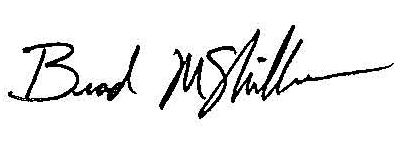 Brad McMillanAssistant Principal & Activities Director